Dear Parents and Guardians:	We are starting a Reading Challenge called “Cougars Make the Minutes Count!”  Every week, your child will come home with a Reading Log to document the minutes read alone or with a parent.  We are asking families to sign and date their child’s Reading Log.  This way, we can chart all of the minutes read school-wide!  There are school-wide rewards at various minute “stops” along the way!  For example, after the school reads 25,000 minutes we will all celebrate with a popcorn party in our classrooms.  Our goal is 350,000 by the end of May.  We are hoping this gets children excited about reading at home!  There are many ways your child can read!BooksMagazinesNewspapersComicsWebsites		-getepic.com (join free for 30 days)		-storylineonline.net (FREE)		-en.childrenslibrary.org (diverse book titles)		-youtube.com (search any book title)		-dogonews.com (current events for FREE)		-abcmouse.com (K-1 reading games)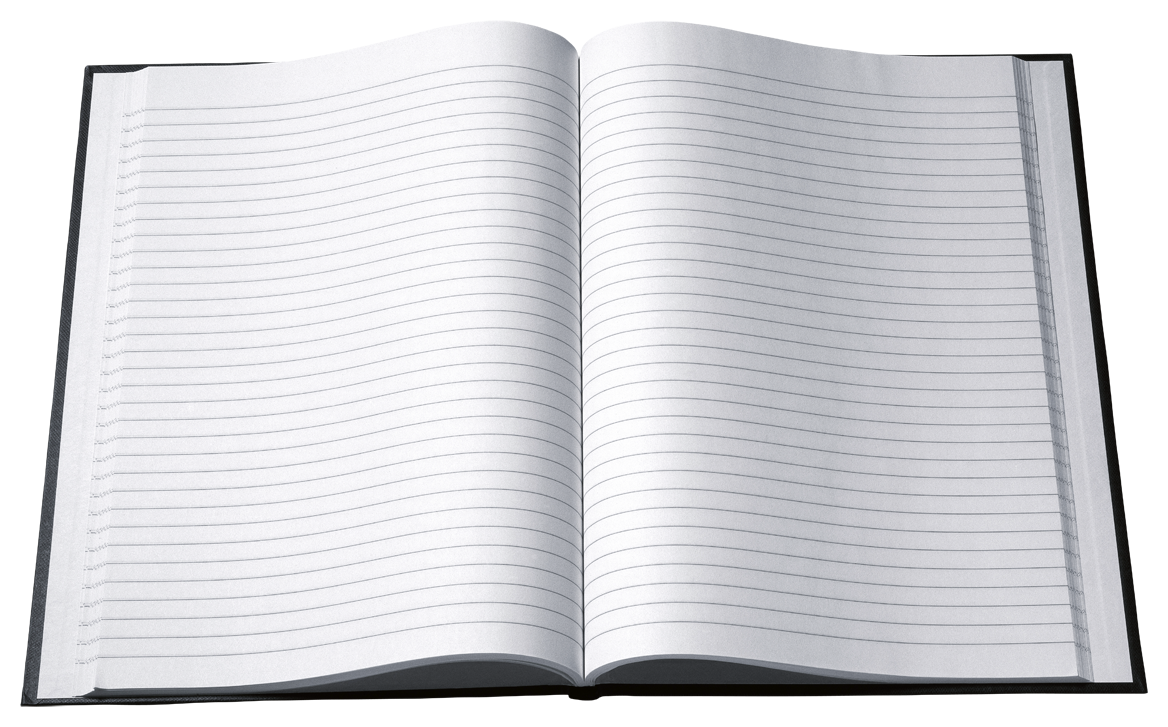 Central Elementary Staff